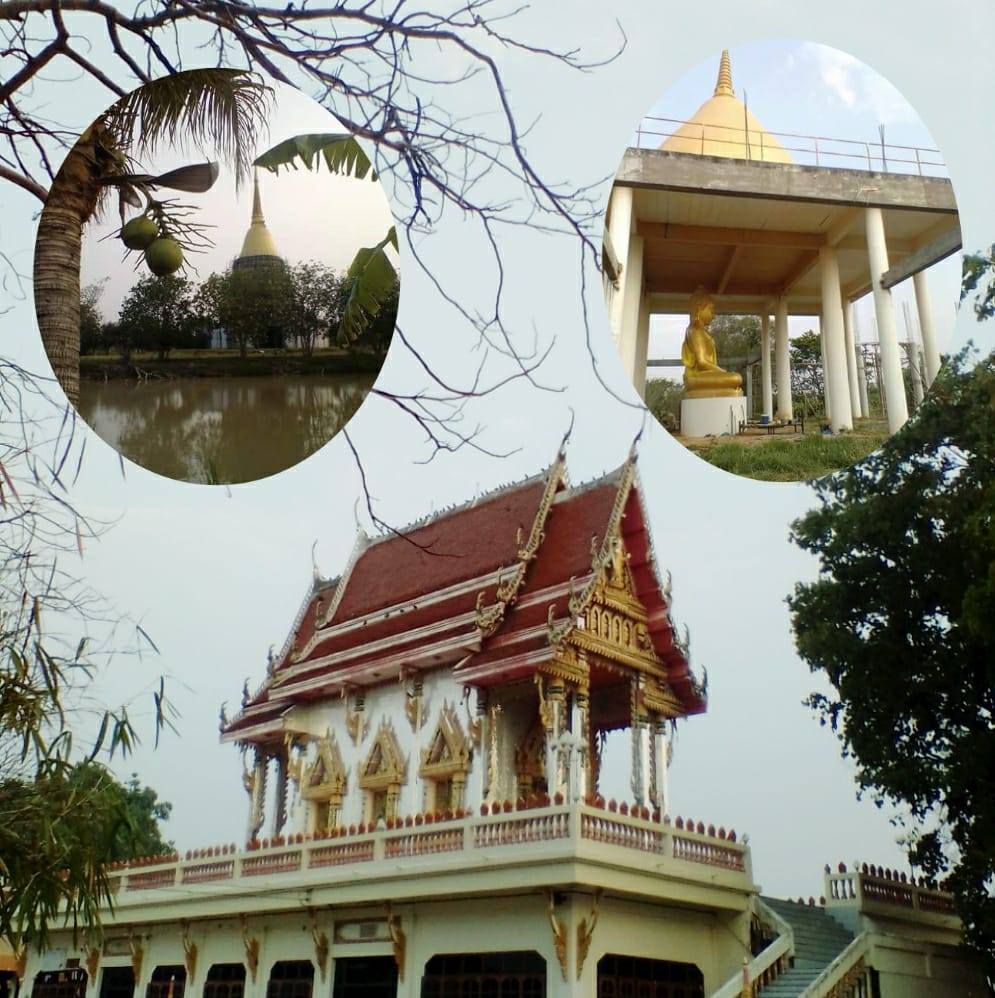 ที่อยู่ :  วัดสว่างน้ำใส เลขที่ 218 หมู่ที่ 5          บ้านวังยาว ตำบลบ้านหัน          อำเภอโนนศิลา จังหวัดขอนแก่น 40110เบอร์โทรศัพท์/โทรสาร : 082 989 9080อีเมล์ :  nampu2you@gmail.comfacebook : www.facebook.com/WatSawangNamsai/Line ID : pete2peace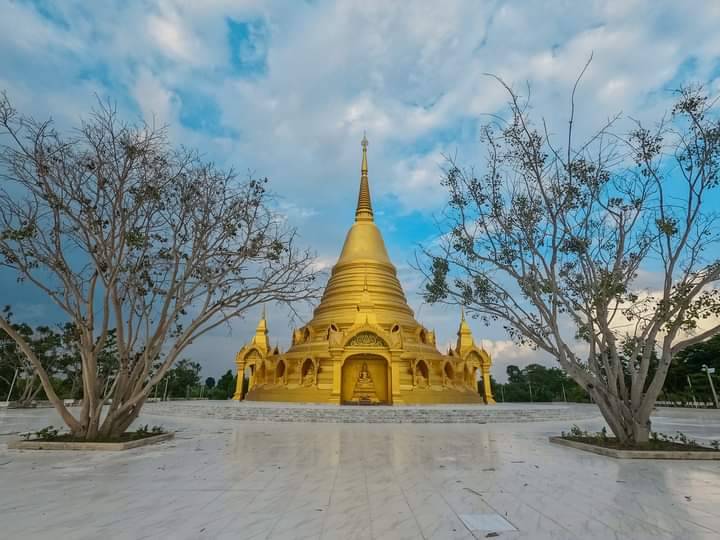 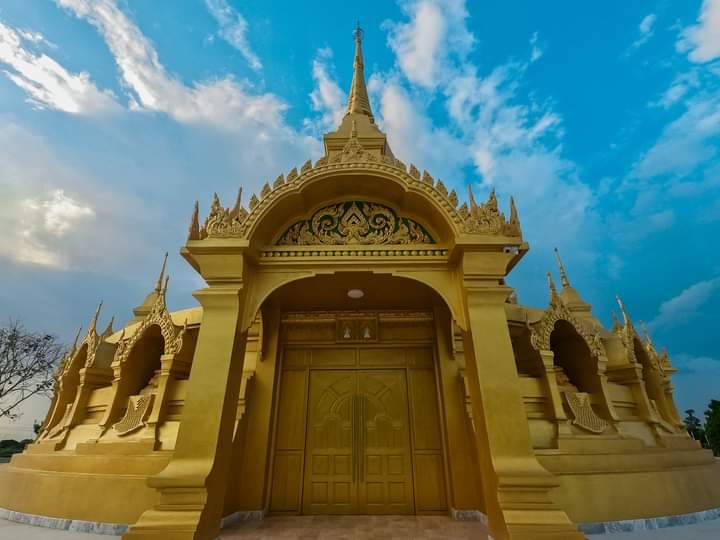 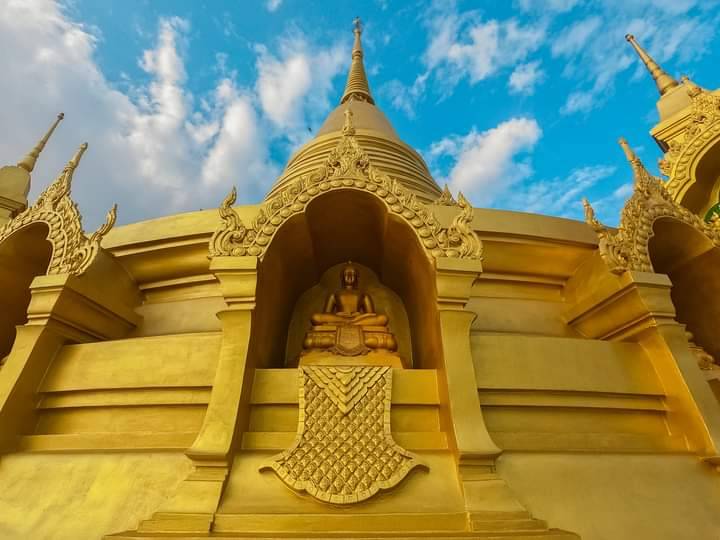 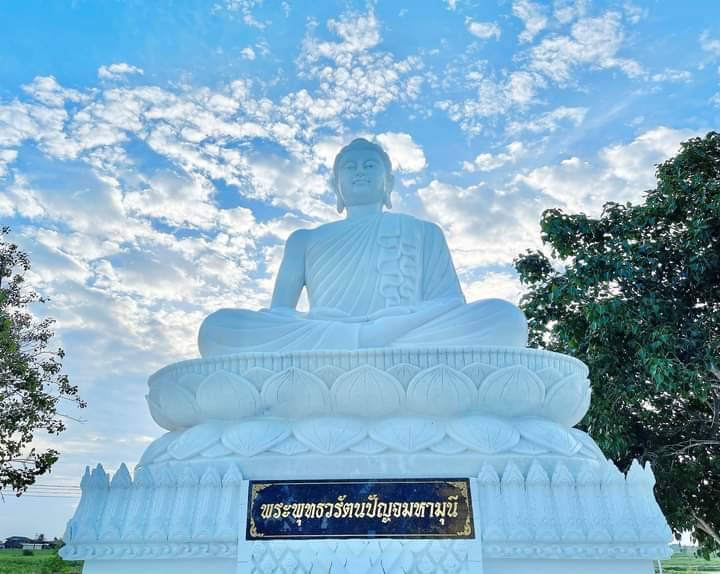 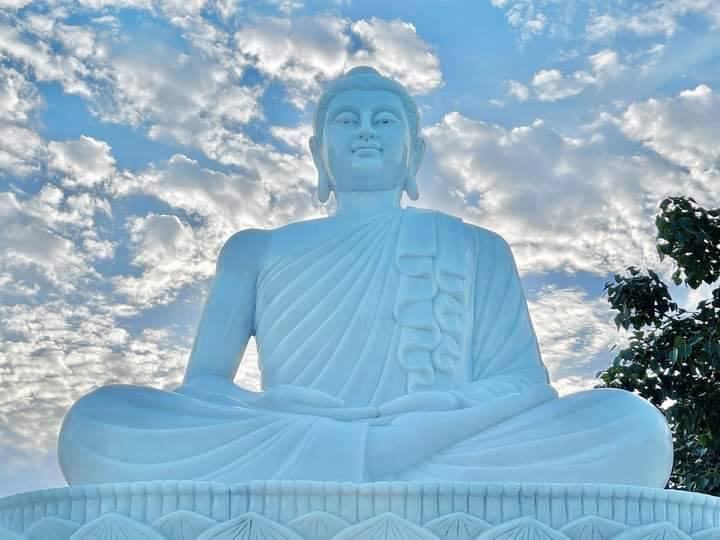 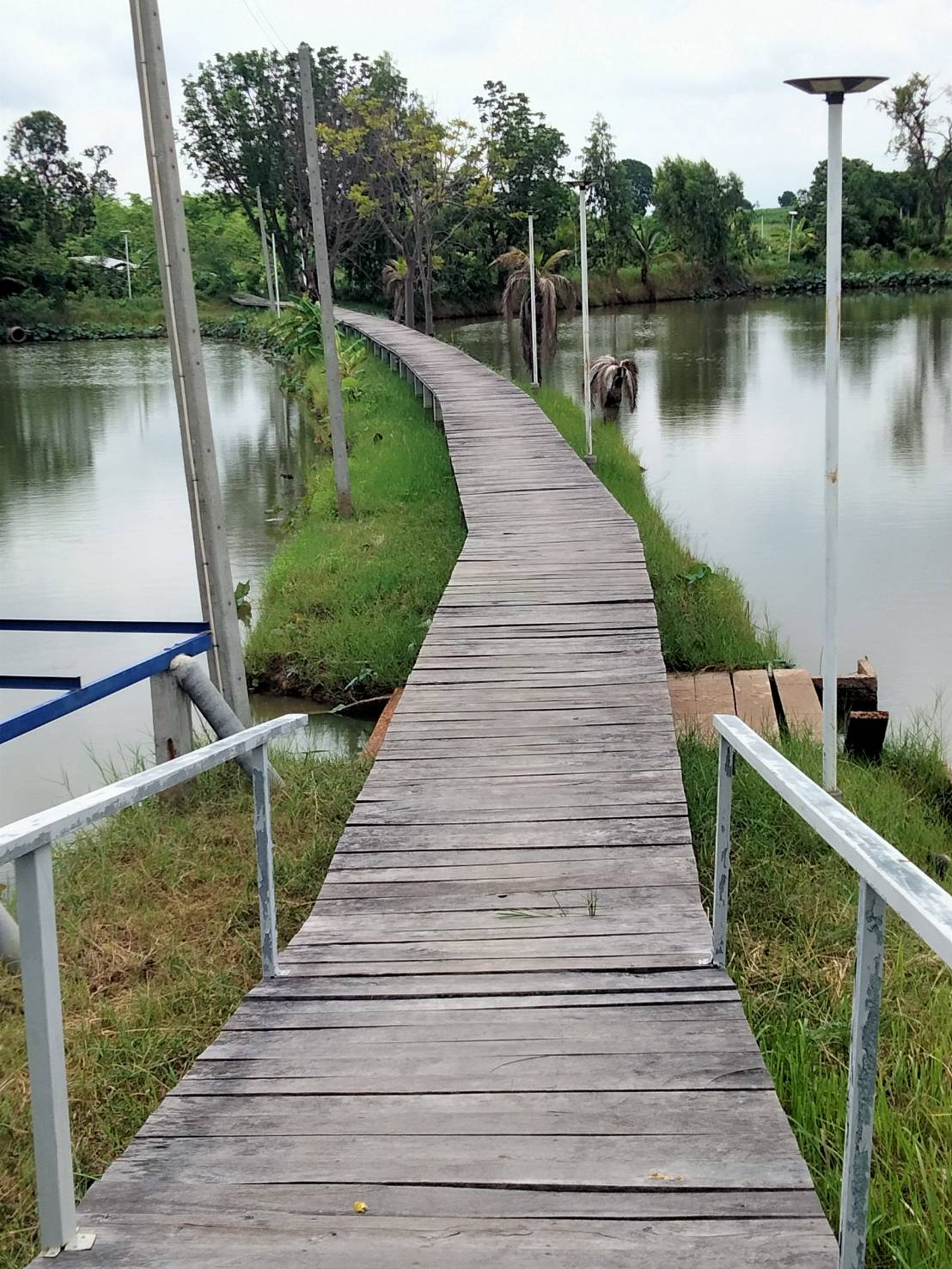 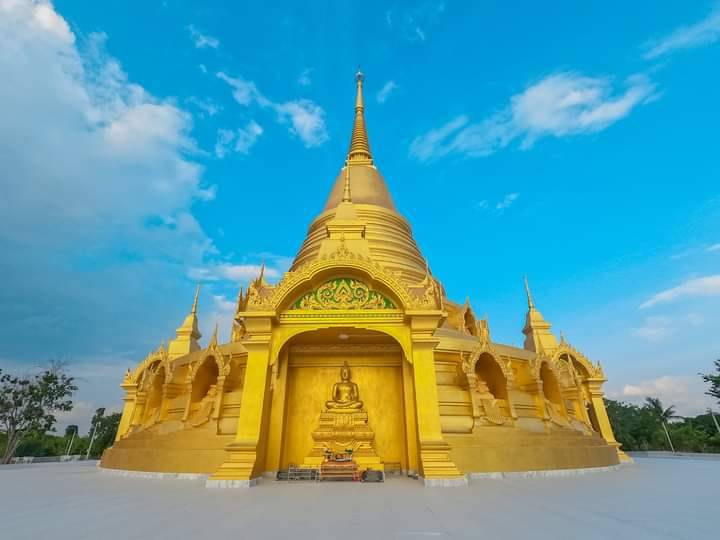 